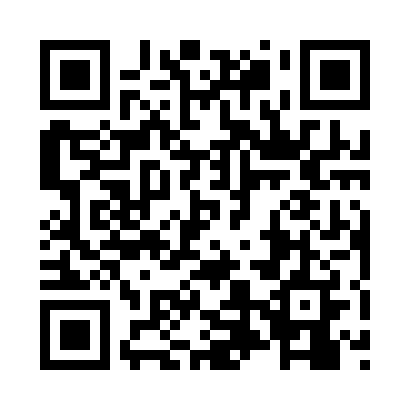 Prayer times for Kishiwada, JapanWed 1 May 2024 - Fri 31 May 2024High Latitude Method: NonePrayer Calculation Method: Muslim World LeagueAsar Calculation Method: ShafiPrayer times provided by https://www.salahtimes.comDateDayFajrSunriseDhuhrAsrMaghribIsha1Wed3:365:0911:563:396:438:102Thu3:345:0811:563:396:448:123Fri3:335:0711:553:396:458:134Sat3:325:0611:553:396:458:145Sun3:305:0511:553:396:468:156Mon3:295:0411:553:396:478:167Tue3:285:0311:553:396:488:178Wed3:275:0211:553:396:498:189Thu3:255:0111:553:406:498:1910Fri3:245:0011:553:406:508:2011Sat3:234:5911:553:406:518:2112Sun3:224:5811:553:406:528:2313Mon3:214:5811:553:406:538:2414Tue3:194:5711:553:406:538:2515Wed3:184:5611:553:406:548:2616Thu3:174:5511:553:406:558:2717Fri3:164:5511:553:406:568:2818Sat3:154:5411:553:406:568:2919Sun3:144:5311:553:416:578:3020Mon3:134:5311:553:416:588:3121Tue3:124:5211:553:416:598:3222Wed3:114:5211:553:416:598:3323Thu3:114:5111:553:417:008:3424Fri3:104:5011:553:417:018:3525Sat3:094:5011:563:417:018:3626Sun3:084:4911:563:427:028:3727Mon3:074:4911:563:427:038:3828Tue3:074:4911:563:427:038:3929Wed3:064:4811:563:427:048:4030Thu3:054:4811:563:427:058:4131Fri3:054:4711:563:427:058:41